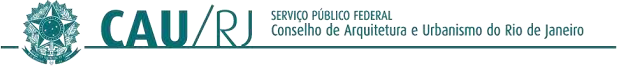 PORTARIA PRESIDENCIAL Nº 048/2023 - CAU/RJ, DE 07 DE DEZEMBRO DE 2023.Exonerar Patricia Cavalcante Cordeiro do cargo em comissão (Emprego de livre contratação e dispensa) Chefe de Gabinete.O Presidente do Conselho de Arquitetura e Urbanismo do Rio de Janeiro - CAU/RJ, no uso das atribuições que lhe confere o artigo 35 da Lei nº 12.378/2010;RESOLVE:Art. 1º. Exonerar Patricia Cavalcante Cordeiro, CPF. 096.911.247-50,do cargo em   comissão (emprego de livre                       contratação e dispensa) de Chefe de Gabinete, a partir de 29 de dezembro de 2023.Art. 2º. Exonerar Maria Carolina Romão Mamede, CPF. 053.256.977-65, de Substituta no cargo em comissão (emprego de livre                       contratação e dispensa) de Chefe de Gabinete, a partir de 29 de dezembro de 2023.Art. 3º Dê-se ciência e cumpra-se. Rio de Janeiro, 07 de dezembro de 2023.Pablo BenettiArquiteto e Urbanista Presidente do CAU/RJwww.caurj.gov.br / Conselho de Arquitetura e Urbanismo do Rio de Janeiro